Безопасность детей на дороге	Попов Феликс Захарович, инспектор ОДН ОМВД России по городу Железноводску,  капитан полиции, - частый гость у воспитанников школы-интерната.	Тема очередной встречи - «Анализ причин, способствующих возникновению дорожно-транспортных происшествий с участием детей - пешеходов. Безопасность в зимние каникулы».	Приближаются зимние каникулы, а значит, дети будут больше времени проводить на улице. 	Поэтому инспектор напомнил детям основные правила безопасного поведения во дворе дома и на проезжей части дороги:	1. Никогда не выбегать на дорогу перед приближающимся автомобилем. 	2.  Наиболее опасны на дороге перекрестки, скоростные участки движения, зоны с ограниченной видимостью. 	3. Нужно ходить только по тротуару. При его отсутствии приходится идти по обочине дороги, и  нужно выбирать ту ее сторону, по которой машины идут вам навстречу. 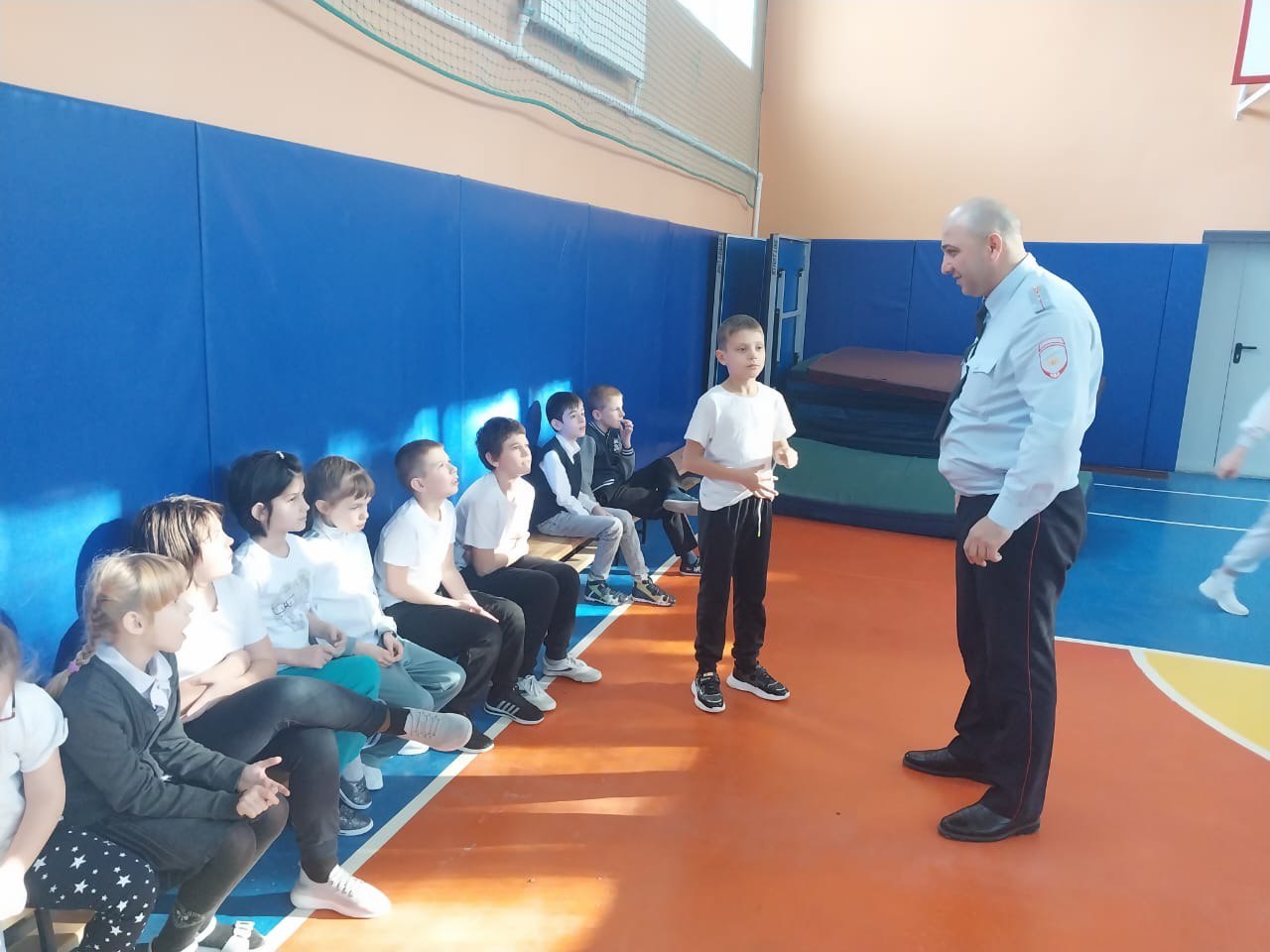 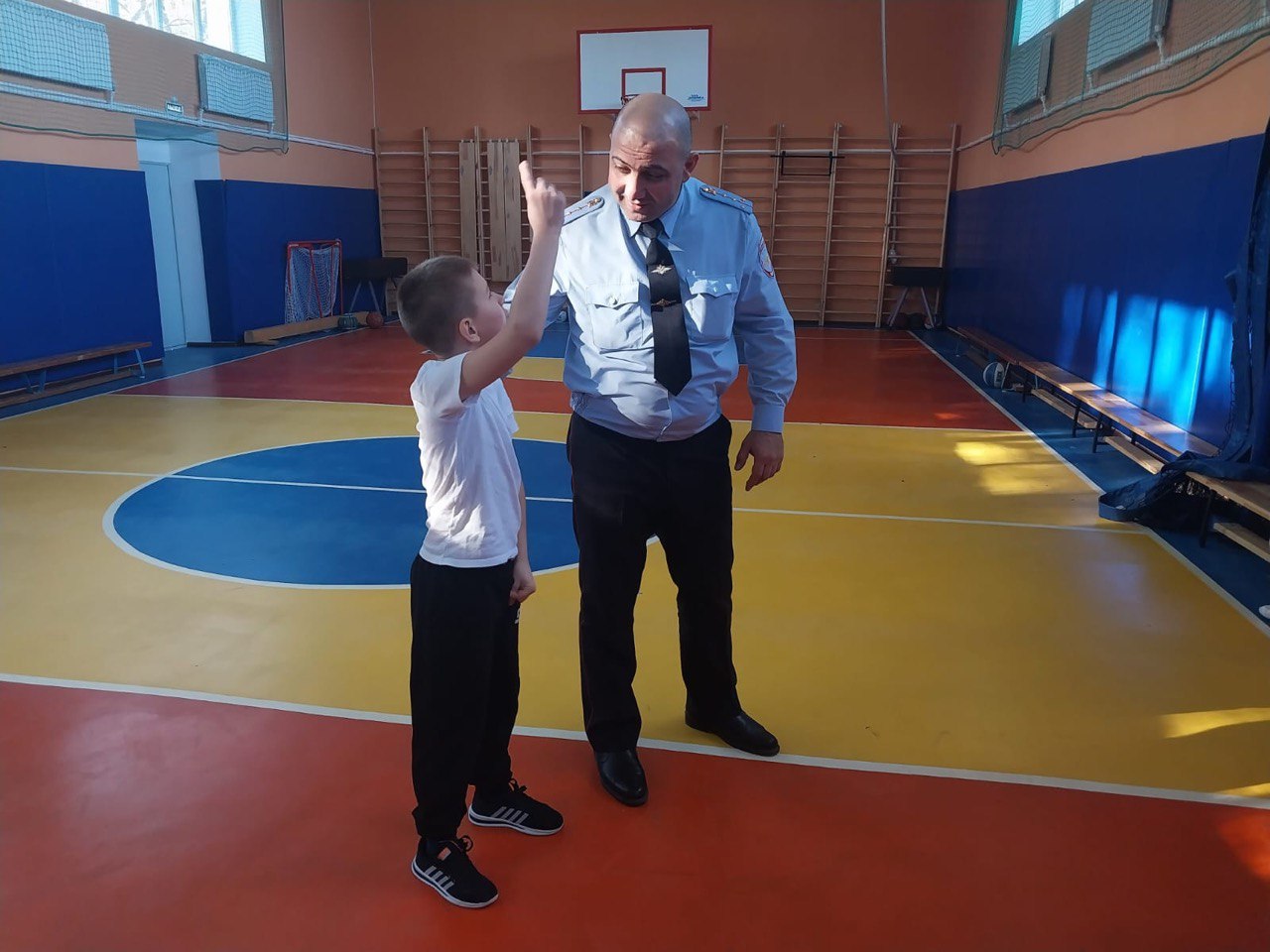 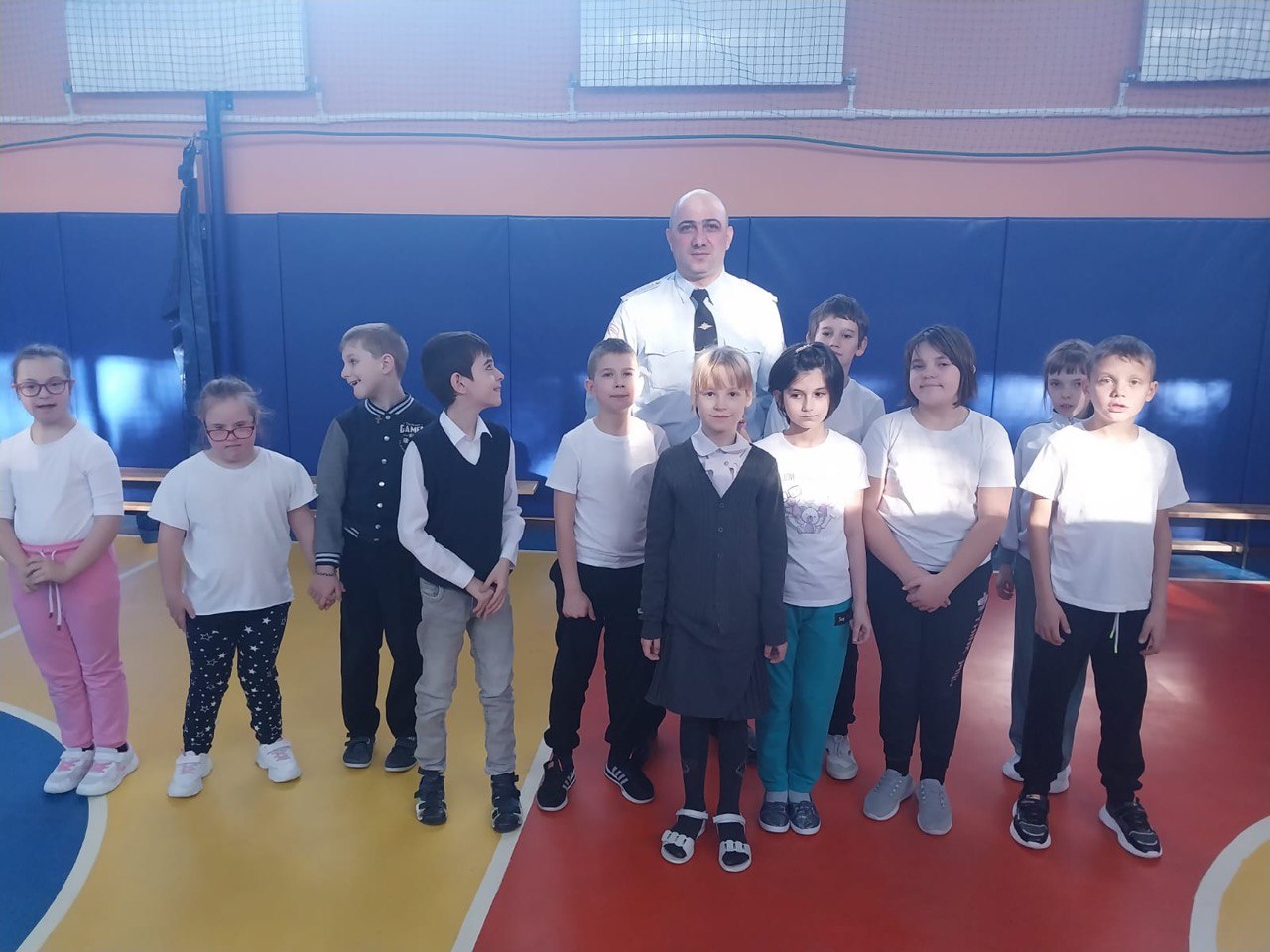 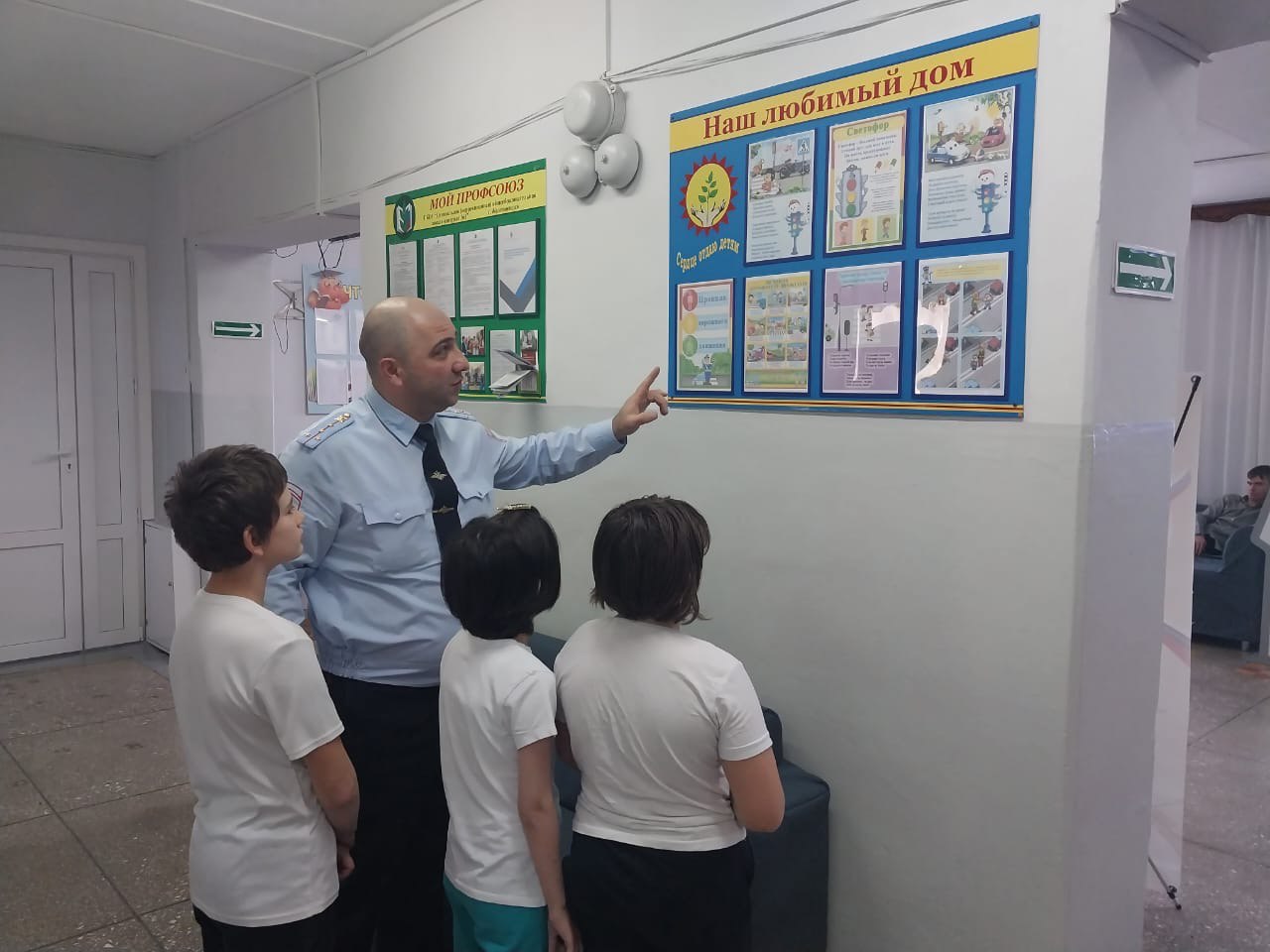 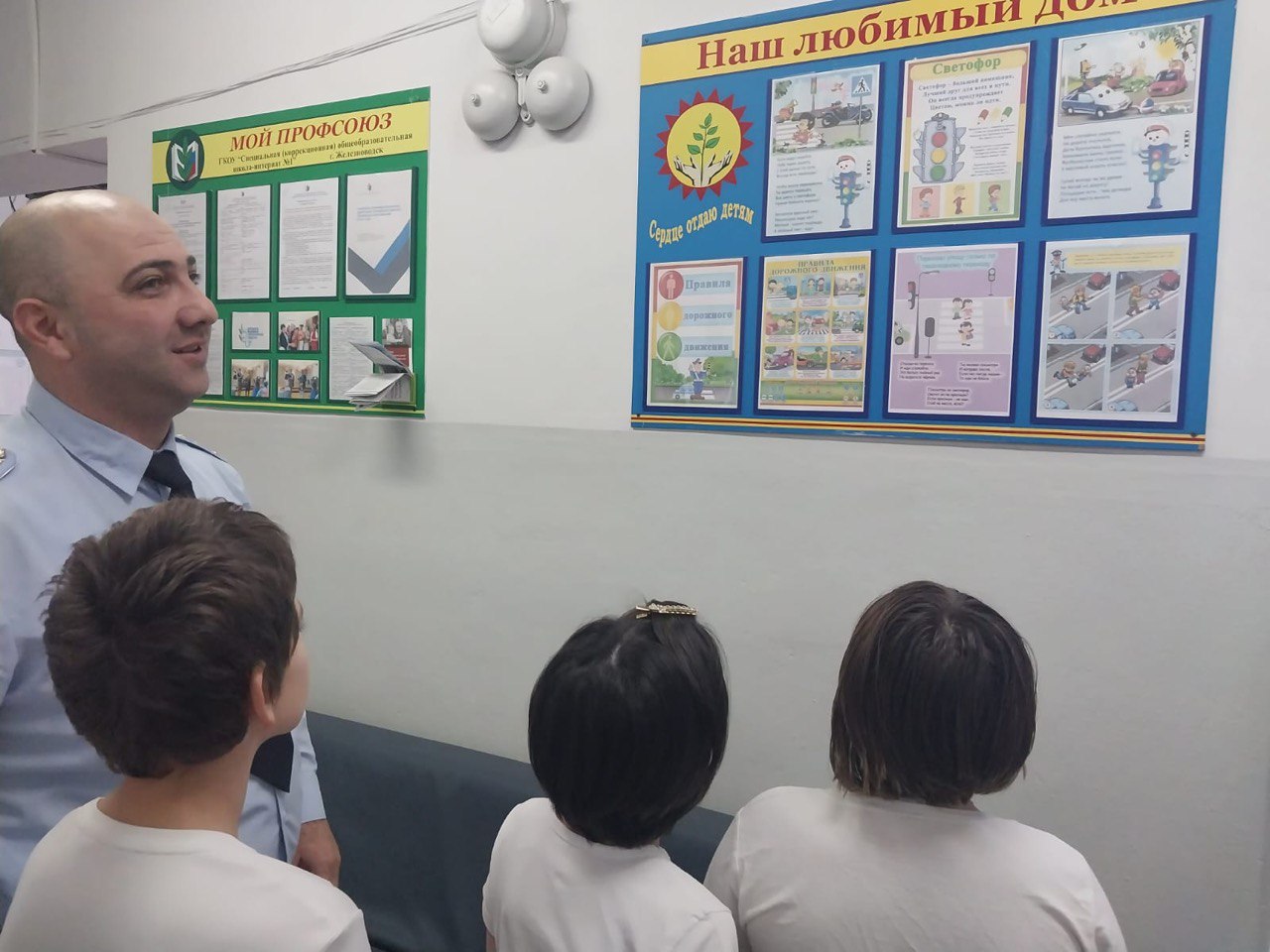 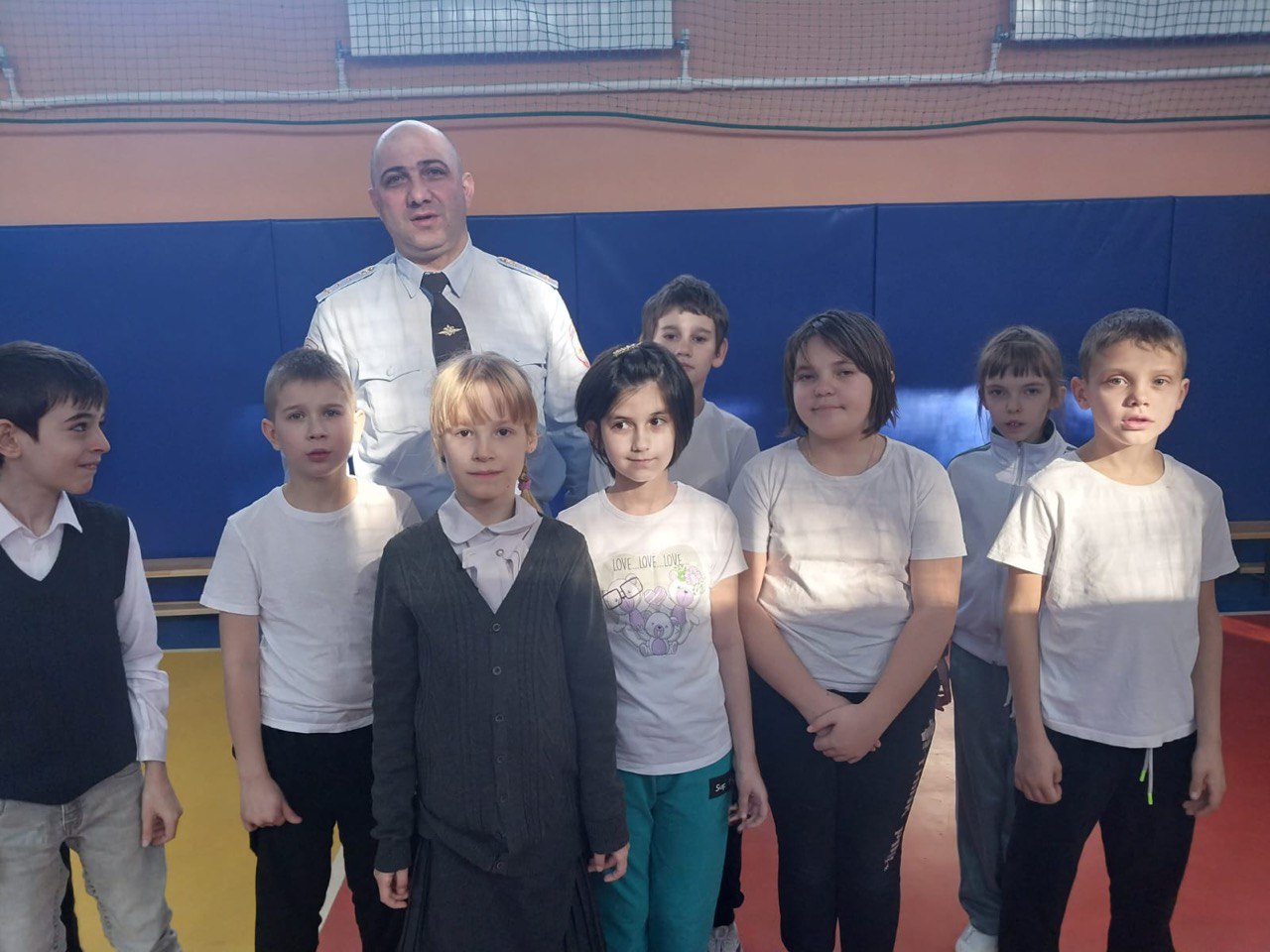 